                                                     MATEŘSKÁ ŠKOLA, PRAHA 10, MILÁNSKÁ 472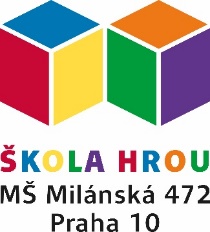 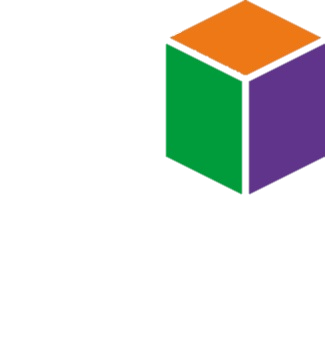 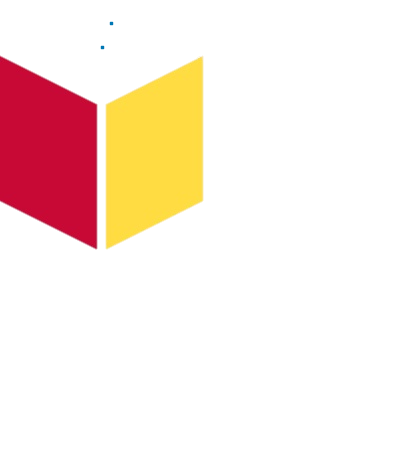 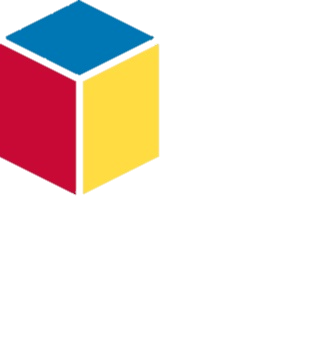 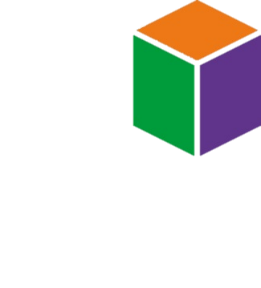 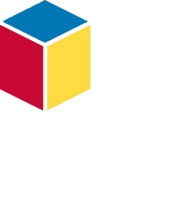 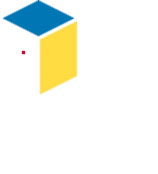 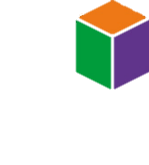 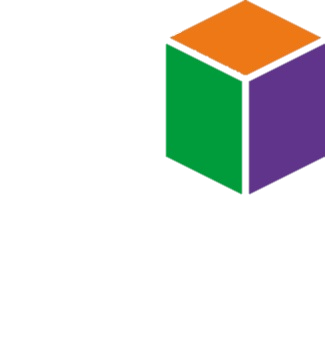 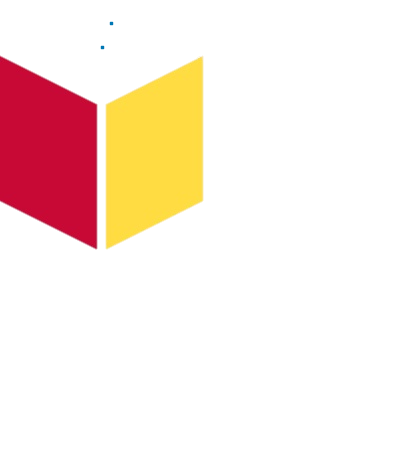 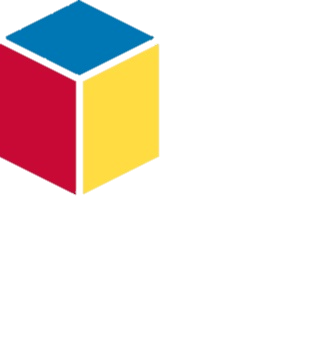 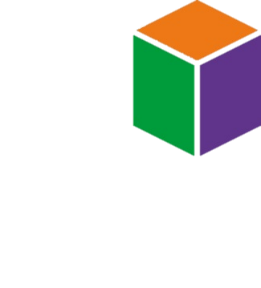 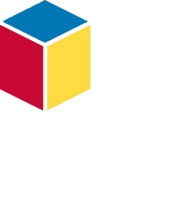 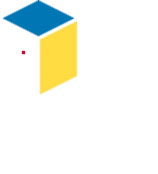 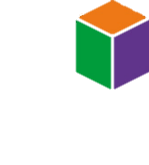 Web: ms-skolahrou.cz          Email: reditelka@ms-skolahrou.cz            IČO:  63831571           tel.: 274 869 130Registrační číslo žádosti:…………..                   Přijal:…………………………………………         Dne:……………….….Žádost o přijetí dítěte k předškolnímu vzdělávání do Mateřské školy, Praha 10, Milánská 472 – „Škola hrou“ pro šk.rok 2021/22.Заява про зарахування дитини до дошкільного навчального закладу
Žadatel (zákonný zástupce) jméno a příjmení:……………………………………………………………………………….……  (Ім’я та прізвище заявника (законного представника)Datum nar. (Дата народження): ……………………………………………..Trvalé bydliště (Адреса):……………………………………………………………………………………………………………………..Adresa pro doručování písemností (Адреса для кореспонденції): …………………………………………………………………………………………………………………………………………………………..Kontakt na zák.zástupce (Контакт на законного представника): Tel.:…………………………………Email:…………………………………………………………………………………………………………Datová schránka NE – ANO: ID dat.schránky………………………………………………………………………………………(Data-box - Ні / Так: Контакти)
V případě dodatečného zřízení datové schránky se zavazuji informovat MŠ.Podle ustanovení § 34 zákona č. 561/2004 Sb., o předškolním, základním, středním vyšším odborném a jiném vzdělávání (Školský zákon) ve znění pozdějších předpisů žádám o přijetí dítěte k předškolnímu vzdělávání do uvedené MŠ od 1.9.2022. (Відповідно до положень § 34 Закону № 561/2004 Зб., Про дошкільну, початкову, середню вищу професійну та іншу освіту (Закон про школу) зі змінами, я прошу зарахувати дитину до дошкільного навчального закладу у зазначеному дитячому садку з 01.09.2022р.)Jméno a příjmení dítěte:………………………………………………………………………………………………………………….(Ім’я та прізвище дитини)Datum narození (Дата народження):…………………………………………………. Trvalé bydliště (Адреса):……………………………………………………………………………………………………………………….Forma vzdělávání (pouze děti starší 5 let) (Форма навчання (тільки діти старші 5 років):                                                                                 denní docházka (денна)	                           				  individuální vzdělávání (індивідуальна)	Speciální vzdělávací potřeby dítěte: ANO/NE   (Особливі освітні потреби дитини: ТАК / НІ)Upřesnění (Специфікація):………………………………………………………………………………………………………………….Speciální třída (Спеціальна група)(§16 Školského zákona): ANO/NE Prohlašuji, že uvedené údaje jsou pravdivé.(Я заявляю, що надана мною інформація є правдивою)V Praze dne (В Празі, дата):………………………….		………………………………………………………………			                                                                          Podpis zákonného zástupce                                                                                                       (Підпис законного представника)